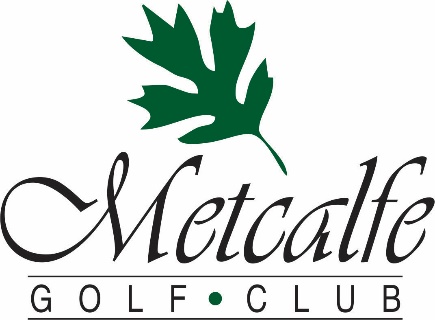 Metcalfe Golf offers a beautiful setting that is perfect for your ceremony, pictures, and reception.  Our rental fees and menu are designed to include almost all charges, so you will not incur extra costs for items such as dishes, chairs, cake cutting etc. We will work with you to ensure that our food, venue, and service create a day that you and your guests will remember forever!!! We offer:We offer a beautiful outdoor setting for your ceremony and picturesOutdoor banquet tent, on interlock deck, overlooking our 9-hole course’s 1st holeSuburb Cuisine Friendly country service in a relaxed atmosphereMain dining room with adjacent patio shaded by our 400 year old Oak Tree Private room with stone fireplace.Pre-wedding golf outings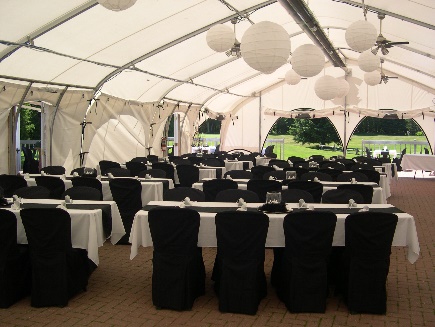 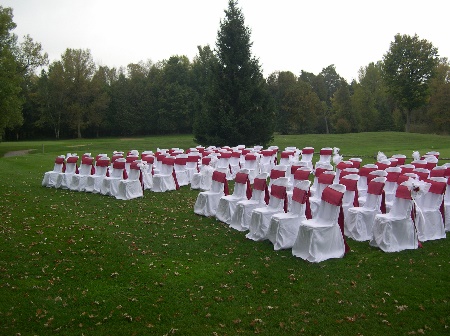 Here Is What Our Wedding Clients Have to Say:“The Metcalfe Golf Club was the perfect location for our wedding. When planning, they were more than eager to cater to our details and give helpful suggestions. We were married under their beautiful 400 year old Oak Tree giving us great shade on a hot summer day. The tent for our reception equipped with ceiling fans was beautifully decorated and gave a scenic view of the greens. Everyone thoroughly enjoyed their meal and then some. We will definitely be going back!”- Lori & Claude Bouchard“We just wanted to say a huge thank you for working with us to put together a beautiful wedding. You were always kind and very helpful. We enjoyed every minute of working with you. The service was fantastic, and all our guests had a wonderful time and only had good things to say about the food and venue! We could not have asked for a better day, and it will remain engraved in our hearts forever. Thanks again for being a part of our wedding day    - Jennifer & Simon

To Book an Appointment to Discuss Your Wedding, Wedding Reception, Rehearsal or Golf Outing (613) 821- Fore (3673) or weddings@metcalfegolf.com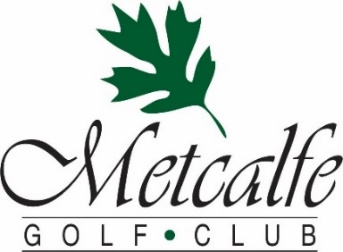 Metcalfe Golf Club – 2023 Wedding Fees Fireplace Room (up to 30), Main Room (up to 45) 
or Patio Rental (capacity 60)					$499Banquet Tent Rental	(up to 120 guests) 			$749Wedding Service on Site						$249SOCAN FEE (to have music)	   $44.13 (100 or less) $63.49 (100 or more)RE SOUND FEE (to have music)   $18.51 (100 or less) $26.63 (100 or more)Metcalfe Golf Club – 2023 Wedding Minimums The minimum cost to host a wedding is $3500, or $85.00 per confirmed guest. Rental fees, food and pre-booked beverages count towards the minimum (gratuity and hst are excluded) The Following Items Are Included in Our Rental Fees:Our house tablecloths in a selection of green, burgundy, black, royal blue & whiteWhite linen napkinsOur banquet patio tables & bistro chairsOur selection of dishesTable set up – linens, glasses, silverware, plates, coffee cups & saucersGlass flower vases & LED candles in frosted holdersPictures on siteBartendersCutting of your wedding cakeWedding Service on Site includes, Arch, set up of chairs, signing table etc. The Following Items Are NOT Included in Our Rental Fees:Additional quantities or colors of linen or runnersAdditional tables, chairs, or dish rentalsAll prices subject to 13% HST
4 Course Table Service Wedding DinnersAll dinners include the choice of one soup, one salad and one dessert. Should you wish to have a 3 course menu you may deduct $7.00. You may offer your guests the choice of two entrees provided numbers are confirmed 7 days ahead and choices are indicated by guest on the seating plan. We are also able to accommodate allergies with 14 advance notice.All dinners includeChoice SoupCreamy Potato and Leek Smoked Tomato and BasilBroccoli and Aged CheddarChoice of SaladMesclun Mixed Greens with homemade Garlic DressingCaesar Salad with Grana Padano Parmesan and Garlic CroutonStrawberry Spinach Salad with Raspberry VinaigretteChoice of Entrée
  Tarragon Chicken $55 Tender Chicken Breast with a fresh tarragon and grainy Dijon cream sauce 
Maple Glazed Bacon Chicken Supreme $55 Double smoked Bacon wrapped Chicken Supreme 
topped with a sweet garlic maple glaze Chicken Valentino $60 Lightly breaded chicken breast stuffed with sundried tomato, roasted red peppers, ham and Asiago cheeseAll prices include all four courses and are subject to 15% gratuity and 13% HSTBeef Medallions $69 Beef tenderloin medallions in creamy mushroom trio sauce8 ounce Beef Tenderloin $75 Grilled Angus Beef tenderloin 
smothered with a red wine shallot demi-glaceGrilled Striploin $69 10 ounce Canadian beef Strip loin topped with burgundy wine sauceSeared Atlantic Salmon $60 Atlantic Salmon topped with Dill-Citrus Hollandaise Sauce Stuffed Ontario Pork Loin $55 Sliced pork loin stuffed with a bacon, leek, fennel, and apple stuffing topped with a rosemary pork gravy Vegetarian and Vegan $55 Customized dishes served to fit your specific guests All main Courses include
Choice of Roasted Red Skin Potato, Gratin Potatoes, Roasted Garlic Mashed Potato or Rice Pilaf and served with Fresh Seasonal Vegetable MedleyChoice of Dessert Chocolate Mousse CakeStrawberry Rhubarb CrispOld Fashion Carrot Cake Cherry CheesecakeAll prices include all four courses and are subject to 15% gratuity and 13% HSTWedding Buffet Dinner Selections…Entrées Choices:Our Famous Roast Beef “au Jus”Chicken Breast, Fleur de Dijon, and cracked peppercorn cream sauce Pork Tenderloin, Port Reduction and Green Peppercorn SauceBaked Atlantic Salmon, Citrus-Dill Hollandaise Sauce
Pasta
Penne Noodles in Sundried Tomato “Rose” Sauce (Included in all Buffets)Hot SidesSteamed Seasonal Vegetable Medley Maple-Butter Glazed Baby CarrotsMixed Bell Peppers & Green BeansSmoked Paprika Potatoes Wedges Roasted Baby PotatoesLemon-Thyme Rice PilafSaladsCrisp Greens & Garden Vegetables with an array of DressingsPearl Harvest Cous Cous Salad Pesto-Olive Oil Fusilli SaladCreamy Potato SaladAuthentic Greek SaladTraditional Caesar SaladCitrus Summer ColeslawSeafood Pasta SaladSeasonal Salad SelectionDessert Choices:An assortment of Cakes and Pies to satisfy your taste, served with Tea & Coffee$46 per person with 1 Entrée, 2 Hot Sides & 3 Cold SidesEach additional Entrée $6 /personEach additional Side $3/person
All prices are subject to 15% gratuity and 13% HSTAppetizers & Late Night Snack OptionsHOT APPETIZERS (Served by the dozen, minimum 2 dozen)Sweet and Sour Glazed Meatballs 							$ 18  Tomato Bruschetta with Greek Feta Cheese                                            			$ 18 Lightly Dusted Chicken Wings, Dipping Sauces & Ranch Dip      				$ 21 Oriental Mini Egg Roll Bites, Plum Sauce				         			$ 21 Baked Italian Sausage wrapped in Puff Pastry, Maple-Mustard Dip       			$ 24 Cream Cheese stuffed Jalapeno Poppers 						$ 24 Breaded Tiger Shrimp, Sweet chili Thai sauce		                  			$ 30 Applewood Bacon Wrapped Scallops, Vodka Cocktail Sauce				$ 30  COLD APPETIZERS(Served by the dozen, minimum 2 dozen)Whipped Herbed Cream Cheese & Cucumber Rounds                           			$ 18   	      Crostini with onion relish, shaved beef & horseradish crème 				$ 24 Multigrain crostini, double cream brie & apple chutney 	                 			$ 24Caprese skewers with mini bocconcini, cherry tomatoes and basil			$ 24 Smoked salmon pinwheels 								$ 27 Chicken tzatziki flatbread bite 								$ 27 COCKTAIL PLATTERS(Serves 25 people if added to a meal) 
(Additional quantities is recommended if being served without a meal)Crisp Garden Vegetables, Herb Ranch Dip						$ 85 Mixed Canadian Cheeses & Crackers							$ 119  Sandwich Wedges including Tuna, Salmon, Roast Beef, Egg, Ham…			$ 110 Seasonal Fruit Platter									$ 99 Assorted Olives, Marinated Vegetables & Pickles                                  			$ 49 Sliced Cold Cut “Deli” Meats								$ 109Charcutier Board with Mixed Deli Meats and Marinated Vegetables                       	 $ 139 Additional Late Night Options(Per person price with minimum 25 people purchased for) French fries and Sweet potato fry bar 						$ 9Loaded poutine bar with St Alberts cheese curds 					$ 14 Fruit Punches Exotic Fruit Punch, $89 serves 50 peopleSpiked Fruit Punch, $149 serves 50 peopleWe will be pleased to recommend the appropriate quantities All prices are subject to 15% gratuity and 13% HSTWedding Sample Package #1Platters & Passed Appetizers during Cocktail Hour/Photographs Canadian Cheese and Cracker Platter & Fresh Mixed Vegetable Platter with Dill Ranch Dip Passed Tomato Basil Bruschetta/Sweet and Sour Beef Meatballs/Cream Cheese Cucumber Rounds Exotic Fruit Punch (Non-alcoholic)
 Plated 3 Course Table Service Meal Your choice of two Proteins Chicken/Fish/Pork as entrée dish with a wide selection of hot sides and vegetables includes soup or salad and a selection of decedent dessert options
 Late Night SnackHickories Fry Bar comes with Fresh French Fries and Sweet Potato Fries$75 per person (Beef entrée option $10 per person extra)Wedding Sample Package #2Passed Appetizers during Cocktail Hour/Photographs Cream Cheese Stuffed Jalapeno Poppers/Breaded Tiger Shrimp/Italian Sausage wrapped in Puff Pastry/Mini Caprese skewers/Smoked Salmon Pinwheels 
Buffet Dinner Hickories Famous Roast Beef au Jus Buffet & Chicken breast in a Dijon Cream Sauce served with Sundried Tomato Rose Penne with a wide selection of Hot Sides and Signature Salads 
Late Night Snack
Loaded Poutine Snack Bar comes with fresh St Alberts cheese curds and assorted toppings$80 per person Wedding Sample Package #3Platter & Passed Appetizers during Cocktail Hour/Photographs 
Charcutier Board with mixed Deli Meats and assorted Marinated Vegetables
Bacon Wrapped Scallops/Tomato Basil Bruschetta/Shaved Beef Crostini/Whipped Cream Cheese Cucumber Rounds & Exotic Fruit Punch (alcoholic)
Plated 3 Course Table Service Meal 
Your choice of two Proteins Beef/Chicken/Fish/Pork as entrée dish with a wide selection of hot side and vegetables includes soup or salad and a selection of decedent dessert options
Late Night SnackAssorted “tea” sandwiches (chicken/tuna/egg/ham/turkey) & Mixed Canadian Cheese Platter & Fresh Vegetable Platter with dill ranch dip $85 per Person 15% Gratuity and 13% hst are not included in package pricesWine OptionsMetcalfe Golf Club is licensed under the LLBO. We offer three options for wine service at your reception#1 Our House Wine Pelee Island Pinot Grigio (White) & Merlot (Red) If you select our House Wine, you will be charged for the wine which is poured at the cost of $30 per bottle (750ml) #2 L.C.B.O WineYou may select any wine carried by the LCBO and we will have it on hand for you. The cost is the LCBO retail price plus $15 per bottle. (Based on a 750ml bottle) #3 Homemade WinesAs permitted by the alcohol and gaming commission you may serve homemade wine at your reception. You are responsible for obtaining & presenting the special occasions permit & wine to the Metcalfe Golf Club three days before your reception. A maximum of two bottles per table of 8 can be served. If you choose to bring your own wine alcohol, service from our bar will be stopped during your dinner.A corkage fee of $15 per bottle is charged. (Based on a 750ml bottle)15% Gratuity and 13% hst are not included.Other InformationWedding Cakes (or Cupcakes) are the only food items that may be supplied by you
Recommended ServicesDJ - Quality Entertainment 526-8742 www.qualityentertainment.ca$100 off their regular rateLive Music – Metcalfe Music Entertainment Rick Smith 821-1195www.metcalfemusic.comWedding Officiants – All Season’s Weddings Kathleen Everett 821-1106www.allseasonsweddings.com
To Book an Appointment to Discuss Your Wedding, Wedding Reception, Rehearsal or Golf Outing (613) 821- Fore (3673) or weddings@metcalfegolf.com